                                                                                                                      “Azərbaycan Xəzər Dəniz Gəmiçiliyi”			                       			 	Qapalı Səhmdar Cəmiyyətinin 					       			“ 01 ”  Dekabr 2016-cı il tarixli		“216” nömrəli əmri ilə təsdiq edilmişdir.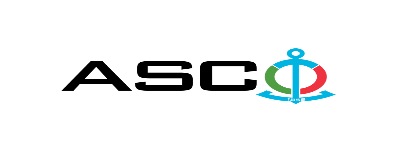 “Azərbaycan Xəzər Dəniz Gəmiçiliyi” Qapalı Səhmdar Cəmiyyətinin struktur idarələrinə tələb olunan istilik qazanxanalarına və sistemlərinə illik texniki xidmətlərin satın alınması  məqsədilə açıq müsabiqə elan edir:Müsabiqə №AM096/2021(İddiaçı iştirakçının blankında)AÇIQ MÜSABİQƏDƏ İŞTİRAK ETMƏK ÜÇÜN MÜRACİƏT MƏKTUBU___________ şəhəri                                                                         “__”_______20_-ci il___________№           							                                                                                          ASCO-nun Satınalmalar Komitəsinin Sədricənab C.Mahmudluya,Hazırkı məktubla [iddiaçı podratçının tam adı göstərilir] (nin,nun,nın) ASCO tərəfindən “__________”ın satın alınması ilə əlaqədar elan edilmiş [iddiaçı tərəfindən müsabiqənin nömrəsi daxil edilməlidir]nömrəli açıq  müsabiqədə iştirak niyyətini təsdiq edirik.Eyni zamanda [iddiaçı podratçının tam adı göstərilir] ilə münasibətdə hər hansı ləğv etmə və ya müflislik prosedurunun aparılmadığını, fəaliyyətinin dayandırılmadığını və sözügedən satınalma müsabiqəsində iştirakını qeyri-mümkün edəcək hər hansı bir halın mövcud olmadığını təsdiq edirik. Əlavə olaraq, təminat veririk ki, [iddiaçı podratçının tam adı göstərilir] ASCO-ya aidiyyəti olan şəxs deyildir.Tərəfimizdən təqdim edilən sənədlər və digər məsələlərlə bağlı yaranmış suallarınızı operativ cavablandırmaq üçün əlaqə:Əlaqələndirici şəxs: Əlaqələndirici şəxsin vəzifəsi: Telefon nömrəsi: E-mail: Qoşma: İştirak haqqının ödənilməsi haqqında bank sənədinin əsli – __ vərəq.________________________________                                   _______________________                   (səlahiyyətli şəxsin A.A.S)                                                                                                        (səlahiyyətli şəxsin imzası)_________________________________                                                                  (səlahiyyətli şəxsin vəzifəsi)                                                M.Y.                                                        İŞLƏRİN SİYAHISI:Aylıq xidmət işlərinin yerinə yetirilməsininREQLAMENTİQazan və kombi sistemlərinin  elektrik avadanlıqlarına və sxemlərinə  texniki baxış və  aşkar edilən nöqsanların  bərpası .Qazan və kombi sistemlərinin  güc və idarəetmə kabellərinə  texniki baxış və  aşkar edilən nöqsanların  bərpası .Qazan və kombi sistemlərinin  idarəetmə  panellərinə  texniki baxış və  aşkar edilən nöqsanların  bərpası .Qazan və kombi sistemlərinin  elektrik  nasoslarına  texniki baxış və  aşkar edilən nöqsanların  bərpası .Qazan və kombi sistemlərinin  müxtəlif  tutumlu boylerlərə  texniki baxış və  aşkar edilən nöqsanların  bərpası .Qazan və kombi sistemlərinin  odluqlarına və istilik  dəyişdiricilərinə  texniki baxış və  aşkar edilən nöqsanların  bərpası . Qazan və kombi sistemlərinin  yanma kameralarına  texniki baxış və  aşkar edilən nöqsanların  bərpası .Qazan və kombi sistemlərinin  hava üfləyici  qurğularına  texniki baxış və  aşkar edilən nöqsanların  bərpası .Qazan və kombi sistemlərinin  tüstü yollarına  texniki baxış və  aşkar edilən nöqsanların  bərpası .Qazan və kombi sistemlərinin  siyirtmə və əks klapanlarına   texniki baxış və  aşkar edilən nöqsanların  bərpası .Qazan və kombi sistemlərinin  nəzarət ölçü cihazlarına  texniki baxış və  aşkar edilən nöqsanların   bərpası .Qazan və kombi sistemlərinin  yerləşdiyi  işçi otaqlarda təbi havalandırmaya   texniki baxış və  aşkar edilən nöqsanların  bərpası .Qazan və kombi sistemlərinin  qaz xətlərinə  texniki baxış və  aşkar edilən nöqsanların bərpası .Qazan və kombi sistemlərinin  bəsləyici su xətlərinə  texniki baxış və  aşkar edilən nöqsanların bərpası .Qazan və kombi sistemlərinin  isti su xətlərinə  texniki baxış və  aşkar edilən nöqsanların  bərpası .Qazan və kombi sistemlərinin  utilizasiya qazlarına  və xaric edilməsinə  texniki baxış və  aşkar edilən nöqsanların  bərpası .Qazan və kombi sistemlərinin  mexaniki hissələrinə  texniki baxış və  aşkar edilən nöqsanların  bərpası .Qazan və kombi sistemlərinin  elektronik hissələrinə  texniki baxış və  aşkar edilən nöqsanların  bərpası .Qazan və kombi sistemlərinin  müxtəlif tutumlu  genişlənmə çənlərinə  texniki baxış və  aşkar edilən nöqsanların   bərpası .Reqlamentdə qeyd edilən  işlər hər ayda bir dəfə tam olaraq yerinə yetiriləcəkdir.    Texniki suallarla bağlı:   Nazim Rəsulov, Baş EnergetikTel: +99450 2209076                                                       E-mail: nazim.rasulov@asco.az     Müsabiqədə qalib elan olunan iddiaçı şirkət ilə satınalma müqaviləsi bağlanmamışdan öncə ASCO-nun Satınalmalar qaydalarına uyğun olaraq iddiaçının yoxlanılması həyata keçirilir.     Həmin şirkət bu linkə http://asco.az/sirket/satinalmalar/podratcilarin-elektron-muraciet-formasi/ keçid alıb xüsusi formanı doldurmalı və ya aşağıdakı sənədləri təqdim etməlidir:Şirkətin nizamnaməsi (bütün dəyişikliklər və əlavələrlə birlikdə)Kommersiya hüquqi şəxslərin reyestrindən çıxarışı (son 1 ay ərzində verilmiş)Təsisçi hüquqi şəxs olduqda, onun təsisçisi haqqında məlumatVÖEN ŞəhadətnaməsiAudit olunmuş mühasibat uçotu balansı və ya vergi bəyannaməsi (vergi qoyma sistemindən asılı olaraq)/vergi orqanlarından vergi borcunun olmaması haqqında arayışQanuni təmsilçinin şəxsiyyət vəsiqəsiMüəssisənin müvafiq xidmətlərin göstərilməsi/işlərin görülməsi üçün lazımi lisenziyaları (əgər varsa)Qeyd olunan sənədləri təqdim etməyən və ya yoxlamanın nəticəsinə uyğun olaraq müsbət qiymətləndirilməyən şirkətlərlə müqavilə bağlanılmır və müsabiqədən kənarlaşdırılır. Müsabiqədə iştirak etmək üçün təqdim edilməli sənədlər:Müsabiqədə iştirak haqqında müraciət (nümunə əlavə olunur);İştirak haqqının ödənilməsi barədə bank sənədi;Müsabiqə təklifi; Malgöndərənin son bir ildəki (əgər daha az müddət fəaliyyət göstərirsə, bütün fəaliyyət dövründəki) maliyyə vəziyyəti barədə bank sənədi;Azərbaycan Respublikasında vergilərə və digər icbari ödənişlərə dair yerinə yetirilməsi vaxtı keçmiş öhdəliklərin, habelə son bir il ərzində (fəaliyyətini dayandırdığı müddət nəzərə alınmadan) vergi ödəyicisinin Azərbaycan Respublikasının Vergi Məcəlləsi ilə müəyyən edilmiş vəzifələrinin yerinə yetirilməməsi hallarının mövcud olmaması barədə müvafiq vergi orqanlarından arayış.İlkin mərhələdə müsabiqədə iştirak haqqında müraciət (imzalanmış və möhürlənmiş) və iştirak haqqının ödənilməsi barədə bank sənədi (müsabiqə təklifi istisna olmaqla) ən geci   14 dekabr 2021-ci il, Bakı vaxtı ilə saat 17:00-a qədər Azərbaycan, rus və ya ingilis dillərində “Azərbaycan Xəzər Dəniz Gəmiçiliyi” Qapalı Səhmdar Cəmiyyətinin ( “ASCO” və ya “Satınalan təşkilat”) yerləşdiyi ünvana və ya Əlaqələndirici Şəxsin elektron poçtuna göndərilməlidir, digər sənədlər isə müsabiqə təklifi zərfinin içərisində təqdim edilməlidir.   Satın alınması nəzərdə tutulan mal, iş və xidmətlərin siyahısı (təsviri) əlavə olunur.İştirak haqqının məbləği və Əsas Şərtlər Toplusunun əldə edilməsi:Müsabiqədə iştirak etmək istəyən iddiaçılar aşağıda qeyd olunmuş məbləğdə iştirak haqqını ASCO-nun bank hesabına ödəyib (ödəniş tapşırığında müsabiqə keçirən təşkilatın adı, müsabiqənin predmeti dəqiq göstərilməlidir), ödənişi təsdiq edən sənədi birinci bölmədə müəyyən olunmuş vaxtdan gec olmayaraq ASCO-ya təqdim etməlidir. Bu tələbləri yerinə yetirən iddiaçılar satınalma predmeti üzrə Əsas Şərtlər Toplusunu elektron və ya çap formasında əlaqələndirici şəxsdən elanın IV bölməsində göstərilən tarixədək həftənin istənilən iş günü saat 09:00-dan 18:00-a kimi ala bilərlər.İştirak haqqının məbləği (ƏDV-siz): 50 AZN (Əlli) AznIştirak haqqı manat və ya ekvivalent məbləğdə ABŞ dolları və AVRO ilə ödənilə bilər.  Hesab nömrəsi: İştirak haqqı ASCO tərəfindən müsabiqənin ləğv edilməsi halı istisna olmaqla, heç bir halda geri qaytarılmır.Müsabiqə təklifinin təminatı :Müsabiqə təklifi üçün təklifin qiymətinin azı 1 (bir) %-i həcmində bank təminatı (bank qarantiyası) tələb olunur. Bank qarantiyasının forması Əsas Şərtlər Toplusunda göstəriləcəkdir. Bank qarantiyalarının əsli müsabiqə zərfində müsabiqə təklifi ilə birlikdə təqdim edilməlidir. Əks təqdirdə Satınalan Təşkilat belə təklifi rədd etmək hüququnu özündə saxlayır. Qarantiyanı vermiş maliyyə təşkilatı Azərbaycan Respublikasında və/və ya beynəlxalq maliyyə əməliyyatlarında qəbul edilən olmalıdır. Satınalan təşkilat etibarlı hesab edilməyən bank qarantiyaları qəbul etməmək hüququnu özündə saxlayır.Satınalma müsabiqəsində iştirak etmək istəyən şəxslər digər növ təminat (akkreditiv, qiymətli kağızlar, satınalan təşkilatın müsabiqəyə dəvət sənədlərində göstərilmiş xüsusi hesabına  pul vəsaitinin köçürülməsi, depozitlər və digər maliyyə aktivləri) təqdim etmək istədikdə, təminat növünün mümkünlüyü barədə Əlaqələndirici Şəxs vasitəsilə əvvəlcədən ASCO-ya sorğu verməlidir və razılıq əldə etməlidir. Müqavilənin yerinə yetirilməsi təminatı satınalma müqaviləsinin qiymətinin 5 (beş) %-i məbləğində tələb olunur.Hazırki satınalma əməliyyatı üzrə Satınalan Təşkilat tərəfindən yalnız malların anbara təhvil verilməsindən sonra ödənişinin yerinə yetirilməsi nəzərdə tutulur, avans ödəniş nəzərdə tutulmamışdır.Müqavilənin icra müddəti:Malların tələbat yarandıqca alınması nəzərdə tutulur. Satınalma müqaviləsinin ASCO tərəfindən rəsmi sifariş (tələbat) daxil olduqdan sonra 5 (beş) təqvim günü ərzində yerinə yetirilməsi tələb olunur.Müsabiqə təklifinin təqdim edilməsinin son tarixi və vaxtı:Müsabiqədə iştirak haqqında müraciəti və iştirak haqqının ödənilməsi barədə bank sənədini birinci bölmədə qeyd olunan vaxta qədər təqdim etmiş iştirakçılar, öz müsabiqə təkliflərini bağlı zərfdə (1 əsli və 1 surəti olmaqla) 22 dekabr 2021-ci il, Bakı vaxtı ilə saat 17:00-a qədər ASCO-ya təqdim etməlidirlər.Göstərilən tarixdən və vaxtdan sonra təqdim olunan təklif zərfləri açılmadan geri qaytarılacaqdır.Satınalan təşkilatın ünvanı:Azərbaycan Respublikası, Bakı şəhəri, AZ1029 (indeks), Neftçilər prospekti 2, ASCO-nun Satınalmalar Komitəsi.Əlaqələndirici şəxs:Rahim AbbasovASCO-nun Satınalmalar Departameninin təchizat işləri üzrə mütəxəssisiTelefon nömrəsi: +99450 2740277Elektron ünvan: rahim.abbasov@asco.az, tender@asco.azSalamov ZaurASCO-nun Satınalmalar Departameninin təchizat işləri üzrə mütəxəssisiTelefon nömrəsi:Tel: +99455 817 08 12Elektron ünvan: zaur.salamov@asco.azHüquqi məsələlər üzrə:Telefon nömrəsi: +994 12 4043700 (daxili: 1262)Elektron ünvan: tender@asco.az Müsabiqə təklif zərflərinin açılışı tarixi, vaxtı və yeri:Zərflərin açılışı 23 dekabr 2021-ci il tarixdə, Bakı vaxtı ilə saat 15:00-da  elanın V bölməsində göstərilmiş ünvanda baş tutacaqdır. Zərflərin açılışında iştirak etmək istəyən şəxslər iştirak səlahiyyətlərini təsdiq edən sənədi (iştirakçı hüquqi və ya fiziki şəxs tərəfindən verilmiş müvafiq etibarnamə) və şəxsiyyət vəsiqələrini müsabiqənin baş tutacağı tarixdən ən azı yarım saat qabaq Satınalan Təşkilata təqdim etməlidirlər.Müsabiqənin qalibi haqqında məlumat:Müsabiqə qalibi haqqında məlumat ASCO-nun rəsmi veb-səhifəsinin “Elanlar” bölməsində yerləşdiriləcəkdir.Müsabiqənin digər şərtləri:"Azərbaycan Xəzər Dəniz Gəmiçiliyi" Qapalr Səhmdar Cəmiyyətinin    balansında olan istilik qazanxanalarında və kombi sistemlərində illik texniki   servis xidməti işlərinin görülməsi üçün texniki tələblər :Adı çəkilən işlərin yerinə yetirilməsi üçün iştirak edən müəssisə xüsusi lisenziya, təcrübə və mütəxəssis bazası haqqında məlumat təqdim edilməlidir.Subpodratçı cəlb etməklə iştirak etmək qəbul edilmir.Işlərin qiymətləndirilməsi üçün istilik qazanxanalarına ve sistemlərinə yerli texniki baxış keçirilməlidir.Aylıq xidmət qiyməti hesablanarkən, REQLAMENTƏ uyğun olaraq, ay ərzində işlərin bir dəfə yerinə yetirilməsi və eyni zamanda istilik qazanxanalarında və kombi sistemlərində baş verəcək qəza va dayanma hallarının aradan qaldırılması nəzərə alınmaqla hesablanmalıdır. Ehtiyyat hissalərinin alınmasına zərurət yarandıqda malın texniki spesifikasiyası haqda məlumat Sifarişçiyə bildirilməlidir. Ehtiyyat hissələr Sifarişçi tərəfindən alındıqdan sonra icraçı tərəfindən quraşdırılmalrdır və buna görə ödəniş olunmur.Reqlament üzrə nəzərdə tutulan işlərin ay ərzində qrafikə uyğun olaraq bir dəfə yerinə yetirilməsi mütləqdir.Qazan və kombi sistemlərində baş vermiş texniki qəza səbəbindən təmir işləri ay ərzində sifarişçinin elektron müraciətinə əsasən, iş və qeyri iş saatlarında, eyni zamanda operativ olaraq icra olunmalıdır.Yerinə yetirilmiş  təmir işlərinə istismar zəmanəti verilməlidir.Işlərin ve xidmətlərin yerinə yetirilməsi əməyin mühafizəsi və yanğın təhlükəsizliyi qaydalarının tələblərinə ciddi əməl olunmaqla nəzərə alrnmalıdır.S.sAvadanlığın adıQuraşdırıldığı yerMarkasıGücüSayı (ədəd)DNDDNDDNDDNDDNDDND1İstilik qazanxanasıDNDZığ şossesi 2236BaymakN°06190405070900006; 4.5 bar206kVt22İstilik qazanxanasıDNDZığ şossesi 2236YetsanYCK 170 N°2880  3bar196kVt1XDNDXDNDXDNDXDNDXDNDXDND1İstilik qazanxanasıXDND Əbilov 25Yetsan YCK 500582 kVt22İstilik sistemiADDA-nın 2-ci tədris korpusu və XDNLA-ETİBaymak kombi 9000 kk/s9000 kk/s4"Zığ" GTTZ"Zığ" GTTZ"Zığ" GTTZ"Zığ" GTTZ"Zığ" GTTZ"Zığ" GTTZ1İstilik qazanxanası"Zığ" GTTZ       Zığ şossesi 2236ErensanNAR 1000116322İstilik sistemi"Zığ" GTTZ       Zığ şossesi 2236KombiTherm trio 90T97,82İXİİXİİXİİXİİXİİXİ1İstilik sistemiYasamal r. Xəzər uşaq baxçasıKombiİmerrqaz32 kVt12İstilik sistemiNəsimi r. Dalğa uşaq baxçasıKombiİmerrqaz,Hoffmann del32 kVt23İstilik sistemiSəbail r. Təlim mərkəzinin ərazisiArıkazan ACK2-100011632ASCO NəqliyyatASCO NəqliyyatASCO NəqliyyatASCO NəqliyyatASCO NəqliyyatASCO Nəqliyyat1Istilik sistemi kombiNəqliyyat sexiTherm trio 90 T9012Istilik sistemi kombiİnzibati binaBaykan 2413Istilik sistemi kombiİnzibati binaTherm trio 90 T902Xəzər Dəniz Layihə ETİXəzər Dəniz Layihə ETİXəzər Dəniz Layihə ETİXəzər Dəniz Layihə ETİXəzər Dəniz Layihə ETİXəzər Dəniz Layihə ETİ1Istilik sistemi kombiSəbail r.İnzibati binaKombi 40402